Международный фестиваль-конкурс  инклюзивного творчества                               детей и молодежи 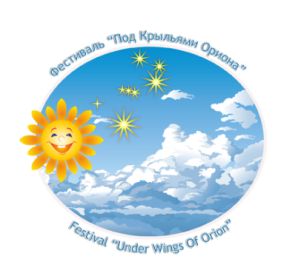 «Под крыльями Ориона»          “Under wings of Orion“     _______________________________________________________________________      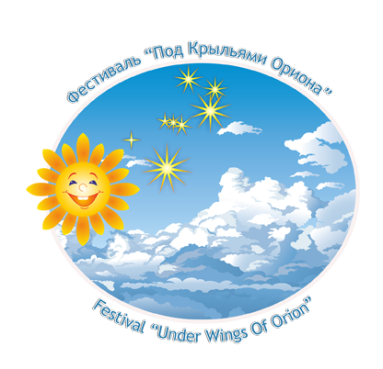 Stimați Domni și Doamne,Solicit asistența Dvs. cu scopul de a încuraja participarea tinerilor talentați la Festivalul - Concurs Internațional "Sub aripile Oreon-ului", prin informarea acestora cu privire la posibilitatea de a participa la acest evenimentul.La Festivalul - Concurs pot participa copii și tineri care fac parte din următoarele categorii de vârstă: grupa mica: copii cu vârsta cuprinsă între 7 – 12 ani; grupa mijlocie: copii cu vârsta între 12 – 16 ani; grupa mare: copii cu vârsta cuprinsă între 16 – 23 ani. Grupul "A" – tineri cu dezabilități; Grupul "B" – tineri fără dezabilități.Interpretare vocală și Coreografie:Interpretare vocală. Secțiunile: muzică populară – (folclor, etnografie, folk modern) câte doi participanți pentru fiecare categorie de vârstă (un participant din grupa "A" și unul din grupa "B"); muzică ușoară, cântec de autor  - câte doi participanți pentru fiecare categorie de vârstă ( unul din grupa "A", unul din grupa "B"); cântec duhovnicesc (cântec bisericesc) – câte doi participanți pentru fiecare categorie de vârstă (unul din grupa "A", unul din grupa "B"); duet inclusiv (un participant).Interpretare în limbajul gestual (un participant).Coreografie - interpretare solistică (câte doi participanți pentru fiecare categorie de vârstă, unul din grupa "A", unul din grupa "B"); duet inclusiv (un participant).Prin duet inclusiv – se înțelege duetul care include în sine doi participanți: unul dintre care este cu dezabilități și altul fără dezabilități. Duetul nu este distribuit pe categorie și pot participa concurenți de vârste diferite. Reieșind din cele menționate mai sus, vă rugăm respectuos să  expediați invitația de participare la Festivalul – Concurs în adresa Șefilor centrelor de cultură ai administrațiilor regionale, organizațiilor sociale și cele publice.Cu deosebit respect, Șeful proiectului 						Elena PETRENCO Ex.: membru Comitetului organizatoricSvetlana Sațiuktel.: +375 29 720 80 81; +375 29 361 70 13     е-mail: svetlana_satsiuk@mail.ru                                                                         The Regulations          The Festival-Contest is founded on the initiative of the entrepreneurs Yelena Petrenko and Svetlana Satsiuk, with the blessing of His Grace Philaret, with the support of the Ministry of Culture of the Republic of Belarus, the UN Coordinator Office in Belarus, public and religious organizations, with the aim of mutual enrichment of inclusive art, strengthening of peace, friendship and mutual understanding among nations.The International Children and Youth Festival-Contest of Inclusive Art ‘Under the Wings of Orion’ is destined to contribute to the promotion of inclusive art in Europe, preserve the common cultural and information space between the European Union and the Republic of Belarus, the development of children and youth festival art, and the attraction to the inclusive art movement not only different regions of Belarus but Russia, Ukraine, the CIS counties and other countries of the world.The Participants: Young talents, aged 7 - 23 (soloists and inclusive duets), physically different and their healthy contemporaries, representing different countries, nationalities, cultures and religions, who have applied to take part in the contest, providing audio and video, and supporting the main idea of the Festival-Contest.Group “A”: physically different participants (diagnosis).Group “B”: healthy participants. 
The inclusive duet: a duet of a physically different and a healthy participant. The inclusive duets do not fall into the age groups. A duet may include participants of different age.**The participants and guests of the Festival-Contest can participate both as part of a delegation from a country, region, or city, and individually.Age groups: 
younger – 7- 12 year old, middle – 12-16 years old, older - 16-23 years old 
The date determining the participant’s age is 01.08.2014The participants perform 1(one) composition of 4 minutes or less, on any theme in the genre presenting their talent in the best way.The performance may be accompanied by back-up dancers. 

If the recorded playback is of low quality or the jury regulations are not observed, the jury has the right to cancel the performance of the participants.The stage property and design are allowed according to the safety procedure rules approved by the Organizing Committee of the Festival-Contest. The stage property and design should be removed from the stage after the performance of the participants.The Nominations:“Vocal Performance” (genres: folk (including folk and ethnography, folk-modern), pop, spiritual singing, author’s song) The recorded back vocal in the refrain on the “playback -1” is permitted if it doesn’t duplicate the original voice  of the singer.- solo performance; 
- inclusive duet; 
- solo sign performance ( up to 25 years old).                                                      “Choreographic Creativity”                                                                                        -solo free plastique art 
- inclusive duet (genres: folk, pop, free plastique art)

The CONTEST has 2 rounds: 
Round 1 – “Semi-final” from 10.02.2014 to 25.04.2014 г. (submitting entry forms, audio, video of the performance)                                                                                            Round 2 - “Final” from 31.07 to 06.08.2014 (Kobrin city, Belarus)                                                                   The Awards and Prize Fund 
The awards and prizes according to the results of the Final round are the following:
“Vocal Performance”** Grand Prix, “Laureate” Diploma and a valuable prize 
**Diplomas “I Degree Laureate”, “II Degree Laureate”, “III Degree Laureate”, festival souvenirs and presents to the participants in all the age groups and inclusive duets.“Choreographic Creativity”
** Grand Prix, “Laureate” Diploma and a valuable prize
** Diplomas “I Degree Laureate”, “II Degree Laureate”, “III Degree Laureate”, festival souvenirs and presents to the participants in all the age groups and inclusive duets.

The Organizing Committee gives diplomas and festival souvenirs to all the participants of the Festival-Contest. Organizations, sponsors and individuals have the right to awards their prizes on approval of the Board of the Festival Directors.                                                                    The Jury
The jury of the International Festival-Contest is formed by the Organizing Committee of the Festival-Contest. The names of the jury members are announced after the beginning of the Final round.The decisions of the jury are taken on a collegiate basis and the following criteria: 
*mastery of the performance; 
*correspondence to the image; 
*artistry and charm Contacts of the Organizing Committee Please, register at www.orion.of.byWrite your e-mails to: festival_orion@mail.ru  Application to enter the Festival-ContestTo take part in any of the two nominations after the registration at http://orion.of.by, the participants should submit their applications before 25 April 2014. 
Physically different participants should mention the diagnosis in the application forms. 
The Contest also considers applications from educational establishments, public organizations, societies and individuals.*The submitted materials are not evaluated and returned by the Organizing Committee.*Every participant has the right to apply in several nomination genres. The application form is filled in for each nomination genre.*Submitting the application form means full and total acceptance of the Regulations.
**The deadline for submitting the application forms is 25 April 2014 at 20.00 (Moscow time)Submitting the application by e-mail(by e-mail:festival_orion@mail.ru )
Compose an e-mail-application to participate in the Festival-Contest: 
*subject: “application” 
*in the body of the e-mail, please, write the country and full name of the participant
*please, attach the following three files to your e-mail:
1) the application form to participate in the Festival-Contest; 
2) a scanned copy of payment receipt confirming the entry fee payment; 
3) audio, video recordings of your performance of four (4) minutes or less in length (mp3);**For each entry performance a separate e-mail should be composed. The e-mail-applications with non-legible payment receipts and documents are not considered.
**After sending an e-mail(s), the participant receives an automatic reply confirming that the e-mail has been received by the selecting team. Please send again, if you haven’t received such an automatic reply-notification. Before sending again, please, make sure the automatic reply-notification is not in spam in your mail box.
**After checking your application the selecting team will include you into the list of participants. The participants list is published online. When browsing the list, pay attention to its updating date. If you don’t find your name in the list and haven’t received any remarks regarding your application by e-mail, please, contact us.**The selecting team doesn’t exchange correspondence with the participants, but can contact the participants, if needed (e.g. lack of materials, files, or archive video cannot be read, etc.) Submitting the application by mailCompose a letter-application to participate in the Festival-Contest: 
*Your letter should include three documents:
1) the application form to participate in the Festival-Contest. Please, copy our application form and fill in with capital letters)
2) a photocopy of payment receipt confirming the entry fee payment; 
3) audio, video recordings of your performance of four (4) minutes or less in length( СD-RW or DVD) (please, write on the carriers: country, the participant’s full name, title of the performance);
** Please, check the recorded materials on your CD or DVD, send another copy of materials in p.3) to be safe). 
** For each entry performance a separate letter should be composed. The applications with non-legible payment receipts and documents are not considered.
Our address: “Under the Wings of Orion”, А\Я №9, Kobrin-6, 225306 BelarusFinancial TermsAll the expenses connected with coming to Minsk or Brest and back, meals of the participants and their accompanying persons are at the cost of the participants and their accompanying persons or sponsoring organizations (approx:10 Euro per day, but changes are possible) The way from Minsk or Brest to Kobrin and back from Kobrin to Minsk or Brest is at the cost of the inviting organization.Accommodation of the participants is in hostels at the cost of the inviting organization from 31 July (arrival)  to  6 August (departure) 2014, + one person accompanying one child aged up to 12 and on health condition. Other accompanying persons of the participant are accommodated at their own expense:The entry fee of the Festival-Contest “Under the Wings of Orion”

A soloist or a duet that has paid the following fee takes part in the contest:Entry fee for 1 performance: 
*Soloist – 40 Euro

*Inclusive duet – 30 Euro

*** Group “А” participants aged up to 18 years old pay the entry fee with a reduction of 50% (please, mention it in the application form). 

**** The participants who wish to take part in several nomination genres get a reduction of 30% on the second and the following entry fees (please, mention it in the application form).

*****The payment receipt should include the surname of the participant or the title of the duet paying the entry fee. The payment receipt is kept by the participant. The application should include a legible copy of the receipt. 

****** The entry fee is not refundable.

The paid entry fee is a confirmation of the participation in the Contest.
The accompanying persons or organizations do not pay the entry fee.